This year is just flying by!  Can you believe it is May already?!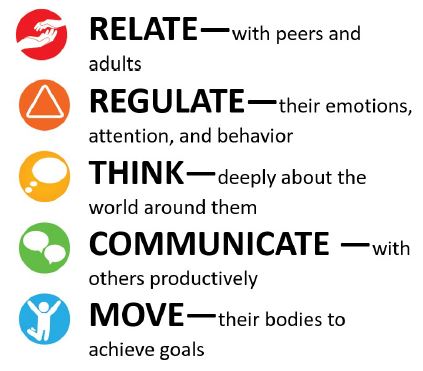 The children have been enjoying spring crafts and lots of outside time!You can help by making sure your child has extra clothes here every day.  We go outside even when it is cool, even if it is only for a few minutes! Upcoming closings are listed for you to the right.  Please, remember if you know your child will not be here let us know so we can plan staff accordingly.  Please remember to check and see that your child has everything they may need for the day.  This includes extra clothes, sheet, blanket, a cup or bottle – if age appropriate, utensils, if needed for lunch, diapers, wipes, etc.  Water bottles are recommended for age 2 and up. Please let us know if you have any questions or concerns, we can address.  You can reach me here most days from 9 – 6 p.m. or by email, phone, or Facebook.  Recent Happenings at HorizonsLast month we had a grand Easter Egg Hunt!  Many Thanks to the Horizons Helping Hands group and the UUMC church ladies for organizing that event!  This month we have a Mother’s Day Tea on May 5th and PreK-4 Graduation on May 12th!We are gearing up for our 15th Anniversary here at Horizons on June 9th!!  To celebrate we will be posting some videos and pictures of our early years on our Facebook page and our website.  Our annual Open House and Vendor Fair will be June 17th!  We hope you come join us for food, fun, 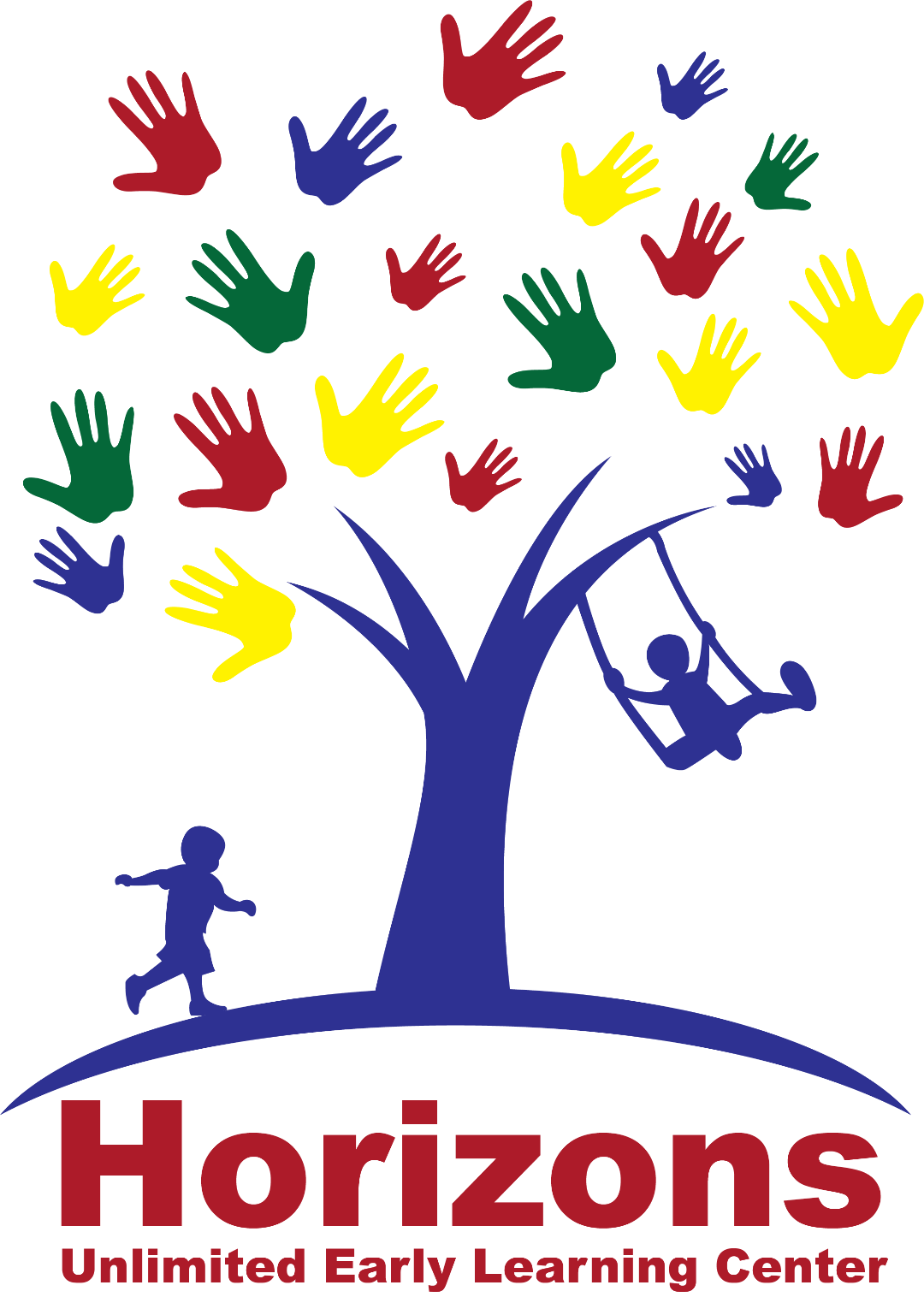 vendors, children’s activities, a yard sale, and more!Later in the month we will be hosting “Dogs for Dads” – a lunch for Father’s Day!  A tentative day has been set as June 22nd.  On June 23rd Our 2nd Annual Community Helper Fair will be held from 9:30 – 11:00.  As you can see, we have a very busy Spring and start to Summer!  We are looking forward to it!  We hope you are too!